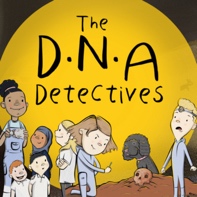  True or FalseHere are the questions and answers from Podcast 4 DNA: Catching criminals.To find out more about The DNA Detectives: The Stone Age Mystery book and to order copies    click herehttps://insightandperspective.co.uk/primary-science-the-dna-detectivesQuestionAnswer1.Identical twins inherit different DNA from their parents.FALSEThe DNA identical twins inherit from their parents is the same.2.You can transfer your DNA by just touching a surface.TRUEIn forensic science this is known as Locard’s Principle ‘Every contact leaves a trace’. It is named after Dr Edward Locard (1877 – 1966) who was a pioneer in forensic science. It is the idea that a person who commits a crime will bring something to the crime scene and will leave with something from it.3.The database which holds DNA profiles collected from crime scenes or DNA from people who have been arrested for a crime is called the Grand National DNA Database.FALSEIt is called the National DNA Database.